БAШКОРТОСТАН РЕСПУБЛИКAhЫ БӘЛӘБӘЙ РАЙОНЫ Муниципаль районынынЫçлакбаш ауыл советыауыл биләмәhе ХакимиәтеАдминистрация Сельского поселения Слакбашевский  сельсовет Муниципального районаБЕЛЕБЕЕВСКИЙ   РАЙОН РЕСПУБЛИКИ БАШКОРТОСТАН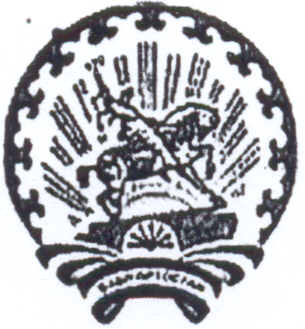    	ПРОЕКТ КАРАР                                                          постановление   Об  утверждении перечня первичных  средств пожаротушенияв местах общественного пользования населенных пунктовВ целях обеспечения пожарной безопасности на территории сельского поселения Слакбашевский сельсовет муниципального района  Белебеевский район Республики Башкортостан, в соответствии с Федеральным законом от 21.12.1994г №69-ФЗ «О пожарной безопасности», №131-ФЗ «Об общих принципах организации местного самоуправления в Российской Федерации»,  п о с т а н о в л я ю:Утвердить прилагаемые перечни:1.1. Перечень первичных средств тушения пожаров и противопожарного инвентаря, которые граждане обязаны иметь в помещениях и строениях, находящихся в их собственности (пользовании) на территории сельского поселения Слакбашевский сельсовет муниципального района  Белебеевский район Республики Башкортостан (Приложение 1).1.2. Перечень первичных средств тушения пожаров и противопожарного инвентаря, которыми должны быть оснащены территории общего пользования  населенных пунктов  сельского поселения Слакбашевский сельсовет муниципального района  Белебеевский район Республики Башкортостан (Приложение 2).2. Настоящее Постановление подлежит опубликованию (обнародованию) на официальном сайте  Администрации сельского поселения Слакбашевский сельсовет муниципального района  Белебеевский район Республики Башкортостан.3. Настоящее постановление вступает в силу с момента его подписания.4. Контроль за исполнением настоящего постановления оставляю за собой.   Глава сельского поселения                                                              Д.Ю. АндреевУТВЕРЖДЕНПостановлением Администрации сельского поселения Слакбашевский сельсовет муниципального района  Белебеевский район Республики Башкортостан № ____ от  ________2018 г.(приложение №1)ПЕРЕЧЕНЬпервичных средств тушения пожаров и противопожарного инвентаря, которые гражданам рекомендовано иметь в помещениях  и строениях, находящихся в их собственности (пользовании) на территории  сельского поселения Слакбашевский сельсовет муниципального района  Белебеевский район Республики БашкортостанПримечание:1. (*) - устанавливается в период проживания (летнее время).2. В жилых домах коридорного типа устанавливается не менее двух огнетушителей на этаж.3. Размещение огнетушителей в коридорах, проходах не должно препятствовать безопасной эвакуации людей. Их следует располагать на видных местах вблизи от выходов помещений на высоте не более 1,5 м.4. Огнетушители должны всегда содержаться в исправном состоянии, периодически осматриваться и своевременно перезаряжаться.УТВЕРЖДЕНПостановлением Администрации сельского поселения Слакбашевский сельсовет муниципального района  Белебеевский район Республики Башкортостан № ____ от  ________2018 г. (приложение №2)ПЕРЕЧЕНЬпервичных средств тушения пожаров и противопожарного инвентаря, которыми рекомендовано оснастить территории общего пользования населенных пунктов  сельского поселения Слакбашевский сельсовет муниципального района  Белебеевский район Республики Башкортостан№ п/пНаименование      
зданий и помещенийЗащища-емая
площадьСредства пожаротушения         
и противопожарного инвентаря (штук)Средства пожаротушения         
и противопожарного инвентаря (штук)Средства пожаротушения         
и противопожарного инвентаря (штук)Средства пожаротушения         
и противопожарного инвентаря (штук)№ п/пНаименование      
зданий и помещенийЗащища-емая
площадьПорош-ковый 
огнету-шитель
ОП-4(или анало-гичный)ящик с песком 
емкос-тью 
0,5 куб. мбочка с водой
и ведробагор, 
топор, 
лопата1Жилые дома коттеджного типа для постоянного проживанияЗдание1-1 (*)-2Дачи и иные жилые здания для сезонного проживанияЗдание1 (*)-1 (*)1, 1, 1
(*)3Частные жилые дома для постоянного проживанияЗдание1-1 (*)1, 1, 14Индивидуальные гаражиГараж1---5Многоквартирные жилые домаКвартира1---№ 
п/пНаименование первичных средств пожаротушения, немеханизированного инструмента и инвентаряНормы комплектации пожарного щита№ 
п/пНаименование первичных средств пожаротушения, немеханизированного инструмента и инвентаряНормы комплектации пожарного щита1Огнетушители (рекомендуемые):- воздушно-пенные (ОВП) вместимостью 10 л;- порошковые (ОП)вместимостью, л / массой огнетушащего состава, кгОП-10/9ОП-5/42122Лом13Ведро14Багор15Асбестовое полотно, грубошерстная ткань или войлок (кошма, покрывало из негорючего материала) размером не менее 1 х 1 м16Лопата штыковая1